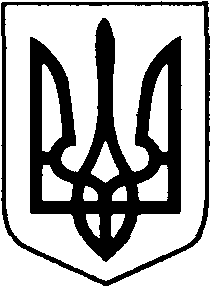                       МАР'ЯНІВСЬКА СЕЛИЩНА РАДАЛУЦЬКОГО РАЙОНУ ВОЛИНСЬКОЇ ОБЛАСТІРОЗПОРЯДЖЕННЯ ГОЛОВИ29 квітня 2022 року                     смт Мар’янівка                                          № 58 - рПро внесення змін до розпорядження селищного голови від 01 березня      2021року № 30-р «Про прийняття селищною радою на безоплатне обслуговування отримувачів соціальних послуг»Відповідно до статті 34, пункту 20 частини 4 статті 42 Закону України «Про місцеве самоврядування в Україні», Закону України «Про соціальні послуги», враховуючи зміну місця проживання громадян ХХХХХ;       1. Зняти з безоплатного обслуговування Мар’янівської селищної ради як отримувачів соціальної послуги догляд вдома з 02 травня 2022 року громадян:      1) ХХХ, жительку села Бужани,1934 року народження;      2) ХХХХ, жительку села Ржищів,1939 року народження;      3) ХХХХХ, жительку села Брани,1950 року народження.      2. Виключити пункт 6, 12, 22 з додатку до розпорядження селищного голови від 01 березня 2021 року № 30-р.      3. Відділу соціального захисту населення селищної ради (Павло Кусевич) здійснити дії по зняттю отримувачів соціальної послуги догляд вдома відповідно до чинного законодавства.       4. Контроль за виконанням цього розпорядження залишаю за собою.Селищний голова                                                                          Олег БАСАЛИКПавло Кусевич